Poésie printemps :Niveau 1 (couleur Rouge pour les CM1 de Mme BURGER)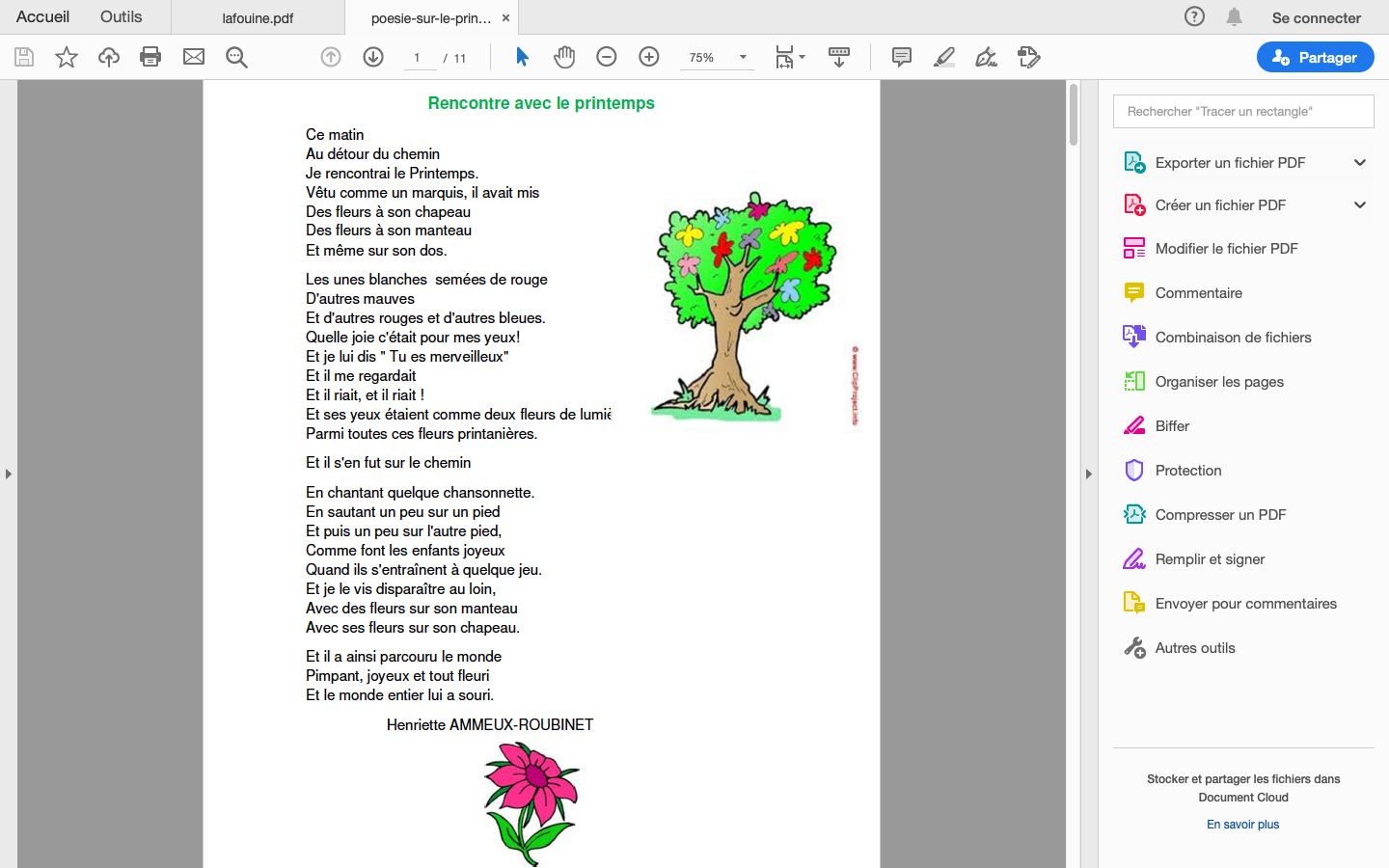 Niveau 2 (couleur orange pour les CM1 de Mme BURGER)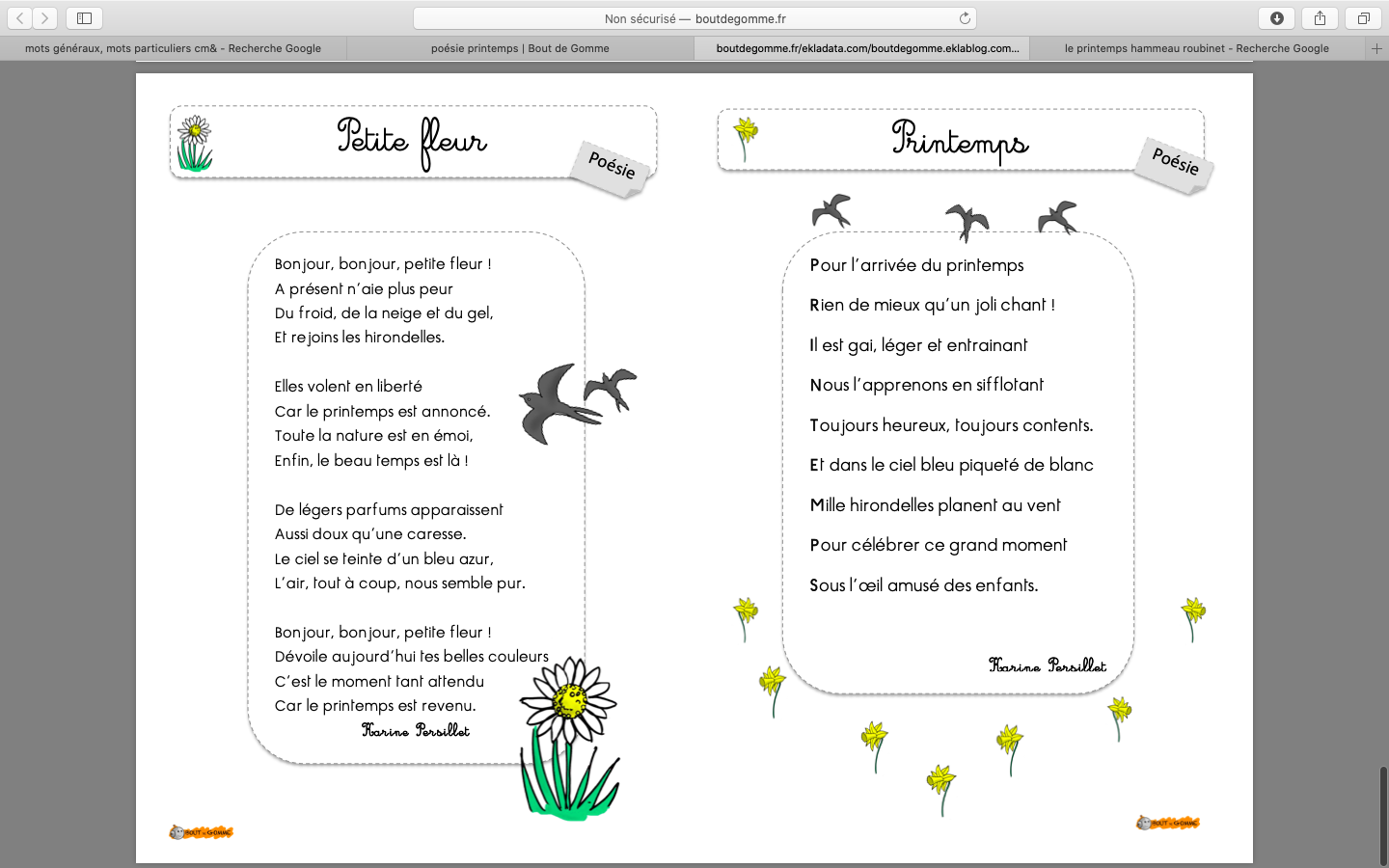 